MČ Praha - Březiněves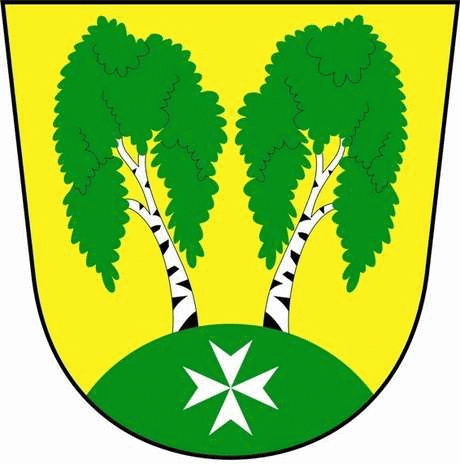 U Parku 140/3, 182 00 Praha 8Program zasedání  Zastupitelstva MČ Praha – Březiněves
										Číslo :                    4	Datum :  17.04.2014S V O L Á V Á Mzasedání Zastupitelstva MČ Praha – Březiněvesna den 28.4.2014
od 17:00 hod. do kanceláře starosty.Navržený program zasedání:
1/	Kontrola zápisu č. 3/2014.	2/	Smlouva o dílo mezi MČ Praha – Březiněves a  Ing. Zdeňkem Plachým, se sídlem Brdičkova 11/1916, Praha 5. Předmětem smlouvy: služby spojené s datovou a programovou údržbou grafických a databázových systémů MISYS a KATASTR v roce 2014.3/		Záměr  pronájmu pozemků, zapsaných na LV 321, k.ú. Březiněves,  č. parc. 20/1 o výměře 15 m2, parc. č. 20/2 o výměře 50 m2 a dále příslušenství pozemků, jímž je kiosek u rekreačního rybníka v Březiněvsi, za účelem provozování hostinské činnosti, předem známému zájemci. 4/	Záměr pronájmu mostního objektu: č. 8-004D, vztahující se k svěřeným pozemků Magistrátem hl.m. Prahy parc č. 429/9, 427/120, 449/3, 449/4 a 449/6, k.ú. Březiněves, předem známému zájemci. 5/	Dohoda o narovnání mezi MČB a společností Czech Outdoor s.r.o., se sídlem Štětkova1638/18, Praha 4.6/	Smlouva o dílo se společností Základy staveb s.r.o., zastoupená jednatelem 
	panem Milanem Markem, se sídlem Na Parcelách 89, Bořanovice. Předmětem 	smlouvy je likvidace biologicky rozložitelného odpadu z údržby zeleně, včetně 	jeho odvozu.7/	Dodatek č. 4 ke smlouvě o nájmu nebytových prostor uzavřené dne 27.1.1997, ve znění dodatku č. 1-3, mezi MČB a Telefónica Czech Republic, a.s., se sídlem Praha 4 – Michle, Za Brumlovkou 266/2. 	8/	Odpověď advokáta Mgr. Otakara Janeby zastupujícího pana Ladislava Nepomuckého ve věci návrhu výstavby oplocení MČ Praha – Březiněves. 9/	Různé.   									Ing. Jiří Haramul								Starosta MČ Praha – Březiněves